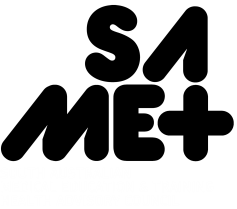 New UnitAccreditation Application New UnitAccreditation Application New UnitAccreditation Application Name of Local Health Network:Name of Facility:Name of unit / rotation:Number of posts to be accredited:InternPGY2+Is the unit currently accredited for other prevocational posts?YesIf yes please indicate level and number of postsNoIs the unit currently accredited for other prevocational posts?No. of posts/level:NoOutline the reason(s) for creating the post(s): Outline the reason(s) for creating the post(s): Outline the reason(s) for creating the post(s): Term description attached:YesNoAuthorised by the Director of Clinical Training:YesNoAuthorised by the Director of Clinical Training:Signature of DCT:Signature of DCT:Additional information to support application:Additional information to support application:Additional information to support application: